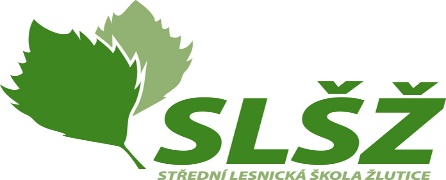 		 Ve Žluticích dne: 27.6.2024Podmínky nabídkového řízení VW Osobní vozidlo Hyundai i20Účastníci nabídkového řízeníNabídku mohou podat fyzické osoby starší 18 let způsobilé k právním úkonům nebo právnické osoby.Každý z účastníků může podat v tomto kole pouze jednu nabídku.Účastník souhlasí se zpracováním osobních údajů, a to výhradně pro účely nabídkového řízení a kupní smlouvy.Podání nabídky Nabídky musí být doručeny osobně v zalepené obálce do sekretariátu Střední lesnické školy Žlutice, p.o., nebo poštou na adresu: Střední lesnická škola Žlutice, p.o., Žižkov 345, 364 52 Žlutice, nejpozději do 18.7.2024 do 11,00 hod. Obálky označte nápisem: „Nabídkové řízení Hyundai - NEOTVÍRAT ".Rozhodujícím kritériem při výběru nejvhodnější nabídky je nabízená kupní cena. Obsah nabídkyjméno, příjmení (název společnosti), trvalé bydliště (sídlo) žadatele, tel. spojení, 
e-mail, podpis oprávněné osoby;výši nabídnuté kupní ceny v Kč za celý předmět prodeje a návrh způsobu jejího vypořádání (způsob platby) vč. čísla bankovního spojení;Prohlídka movitého majetku           Bližší informace, včetně prohlídky vozu Vám poskytne           paní Syrovátková na uvedených kontaktech:                            Mobil:  +420 720 953 574           E-mail: d.syrovatkova@slszlutice.czOtevírání obálek s nabídkamiOtevírání obálek s nabídkami se uskuteční dne 25.07.2024 v budově Střední lesnické školy, p.o. ve Žluticích.Výběr kupujícíhoJako jediné kritérium pro výběr kupujícího se stanovuje výše nabízené kupní ceny. Komise pro otevírání obálek vybere a sestaví pořadí nabídek s nejvyšší nabídnutou kupní cenou. Z jednání komise vzejde návrh na odprodej předmětného movitého majetku zájemci, který nabídne nejvyšší kupní cenu za celý předmět prodeje, při splnění všech ostatních podmínek. Pokud však bude ze strany dvou či více zájemců podána stejná cenová nabídka, bude v tomto případě rozhodovat i čas podání nabídky.Výsledek bude oznámen všem účastníkům do 14 pracovních dnů od data otevírání obálek. V případě, že z jakéhokoli důvodu na straně kupujícího dojde ke zmaření prodeje a nedojde k jeho realizaci, je vyhlašovatel oprávněn s nabídkou oslovit zájemce druhého v pořadí. Kupní cena uvedená v kupní smlouvě bude reflektovat nabídku jim učiněnou.Prodávající si vyhrazuje právo zrušit nabídkové řízení bez udání důvodu.